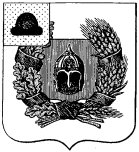 Администрация Александро-Невского городского поселения Александро-Невского муниципального районаРязанской областиПОСТАНОВЛЕНИЕот 19 декабря 2022            р.п. Александро-Невский                          № 159Об утверждении Программы (плана) профилактики рисков причинения вреда (ущерба) охраняемым законом ценностям в рамках муниципального контроля на автомобильном транспорте и в дорожном хозяйстве в границах населенных пунктов муниципального образования- Александро-Невское городское поселение Александро-Невского муниципального района Рязанской области В соответствии со статьей 44 Федерального закона от 31.07.2020 № 248-ФЗ «О государственном контроле (надзоре) и муниципальном контроле в Российской Федерации», статьей 17.1 Федерального закона от 06.10.2003      № 131-ФЗ «Об общих принципах организации местного самоуправления в Российской Федерации», постановлением Правительства Российской Федерации от 25.06.2021 № 990 «Об утверждении Правил разработки и утверждения контрольными (надзорными) органами программы профилактики рисков причинения вреда (ущерба) охраняемым законом ценностям», решением Совета депутатов муниципального образования – Александро-Невское городское поселение от 22.12.2021 № 27 «Об утверждении   Положения о муниципальном контроле на автомобильном транспорте и в дорожном хозяйстве в границах населенных пунктов муниципального образования- Александро-Невское городское поселение Александро-Невского муниципального района Рязанской области»,  администрация  Александро-Невского городского поселения ПОСТАНОВЛЯЕТ:1. Утвердить Программу профилактики рисков причинения вреда (ущерба) охраняемым законом ценностям в рамках муниципального контроля на автомобильном транспорте и в дорожном хозяйстве в границах населенных пунктов муниципального образования- Александро-Невское городское поселение Александро-Невского муниципального района Рязанской области на 2023 год (приложение). 2. Настоящее постановление вступает в силу с момента его официального опубликования в Информационном бюллетене и на официальном сайте администрации Александро-Невского городского поселения Александро-Невского муниципального района Рязанской области. 3. Контроль за исполнением настоящего постановления оставляю за собой.Врио главы администрации Александро-Невского городского поселения Александро-Невского муниципального района Рязанской области                                                                             А.Е.ЕгоршинПриложениек постановлению Администрации Александро-Невского   городского поселения От 19.12. 2022 г №  159Программа профилактики рисков причинения вреда (ущерба) охраняемым законом ценностям в рамках муниципального контроля на автомобильном транспорте и в дорожном хозяйстве в границах населенных пунктов муниципального образования- Александро-Невское городское поселение Александро-Невского муниципального района Рязанской на 2023 год Раздел 1. Общие положения  Программа профилактики рисков причинения вреда (ущерба) устанавливает порядок проведения профилактических мероприятий, направленных на предупреждение нарушений обязательных требований и (или) причинения вреда (ущерба) охраняемым законом ценностям, соблюдение которых оценивается при осуществлении муниципального контроля на автомобильном транспорте и в дорожном хозяйстве в границах населенных пунктов муниципального образования- Александро-Невское городское поселение.  Раздел 2. Аналитическая часть Программы 2.1. Вид осуществляемого муниципального контроля.       Муниципальный контроль на автомобильном транспорте и в дорожном хозяйстве в границах населенных пунктов муниципального образования - Александро-Невское городское поселения (далее – Администрация). 2.2. Обзор по виду муниципального контроля.       Муниципальный контроль на автомобильном транспорте и в дорожном хозяйстве в границах населенных пунктов муниципального образования- Александро-Невское городское поселения  – это деятельность органов местного самоуправления по контролю за соблюдением подконтрольными субъектами требований законодательства об обеспечении сохранности автомобильных дорог местного значения при осуществлении последними деятельности и использовании автомобильных дорог местного значения в границах населенных пунктов муниципального образования- Александро-Невское городское поселения (далее - автомобильные дороги), в том числе при реконструкции, капитальном ремонте, ремонте автомобильных дорог, прокладке, переносе, переустройстве инженерных коммуникаций и их эксплуатации в границах полосы отвода автомобильных дорог, строительстве, реконструкции, капитальном ремонте, ремонте сооружений пересечения автомобильной дороги с другими автомобильными дорогами и сооружений примыкания автомобильной дороги к другой автомобильной дороге, осуществлении перевозок по автомобильным дорогам опасных, тяжеловесных и (или) крупногабаритных грузов, использовании водоотводных сооружений автомобильных дорог. 2.3. Муниципальный контроль осуществляется посредством: - организации и проведения проверок выполнения юридическими лицами, индивидуальными предпринимателями и гражданами обязательных требований в области автомобильных дорог и дорожной деятельности в границах населенных пунктов муниципального образования- Александро-Невское городское поселение;  - принятия предусмотренных законодательством Российской Федерации мер по пресечению и (или) устранению выявленных нарушений, а также систематического наблюдения за исполнением обязательных требований; - организации и проведения мероприятий по профилактике рисков причинения вреда (ущерба) охраняемым законом ценностям; - организации и проведения мероприятий по контролю, осуществляемых без взаимодействия с юридическими лицами, индивидуальными предпринимателями. 2.4. Подконтрольные субъекты: - юридические лица, индивидуальные предприниматели и физические лица при осуществлении ими производственной и иной деятельности в отношении автомобильных дорог. 2.5. Перечень правовых актов и их отдельных частей (положений), содержащих обязательные требования, соблюдение которых оценивается при проведении  администрацией мероприятий по муниципальному контролю на автомобильном транспорте и в дорожном хозяйстве в границах населенных пунктов муниципального образования- Александро-Невское городское поселение: - Федеральный закон от 08.11.2007 № 257-ФЗ «Об автомобильных дорогах и о дорожной деятельности в Российской Федерации и о внесении изменений в отдельные законодательные акты Российской Федерации»; - Федеральный закон от 08.11.2007 № 259-ФЗ «Устав автомобильного транспорта и городского наземного электрического транспорта». 2.6. Данные о проведенных мероприятиях.      Плановые и внеплановые проверки в отношении подконтрольных субъектов, относящихся к малому и среднему бизнесу, в 2022 году не проводились.       В целях предупреждения нарушений подконтрольными субъектами обязательных требований, требований, установленных муниципальными правовыми актами в сфере автомобильного транспорта и в дорожном хозяйстве в границах населенных пунктов муниципального образования- Александро-Невское городское поселения, устранения причин, факторов и условий, способствующих указанным нарушениям, управлением муниципального контроля администрации муниципального образования- Александро-Невское городское поселение осуществлялись мероприятия по профилактике таких нарушений в соответствии с планом мероприятий (программой) по профилактике нарушений, осуществляемых органом муниципального контроля в 2022 году. В 2022 году выдача предостережений о недопустимости нарушения обязательных требований в отчетном периоде не осуществлялась ввиду отсутствия оснований. 2.7. Анализ и оценка рисков причинения вреда охраняемым законом ценностям.        Ключевыми и наиболее значимыми рисками при реализации подпрограммы профилактики нарушений обязательных требований в сфере муниципального контроля на автомобильном транспорте и в дорожном хозяйстве в границах населенных пунктов Каширинского  сельского поселения: - различное толкование содержания обязательных требований подконтрольными субъектами, которое может привести к нарушению ими отдельных обязательных требований; - нарушение подконтрольными субъектами обязательных требований, что может повлечь за собой совершение дорожно-транспортных происшествий, причинение вреда жизни и здоровью граждан, причинение материального вреда автотранспортным средствам.      Проведение профилактических мероприятий, направленных на соблюдение подконтрольными субъектами обязательных требований в области автомобильных дорог и дорожной деятельности, установленных в отношении автомобильных дорог и перевозок по муниципальным маршрутам регулярных перевозок, не относящихся к предмету федерального государственного контроля на автомобильном транспорте и в дорожном хозяйстве в области организации регулярных перевозок, на побуждение подконтрольных субъектов к добросовестности, будет способствовать улучшению в целом ситуации, повышению ответственности подконтрольных субъектов, снижению количества выявляемых нарушений обязательных требований.  Раздел 3. Цели и задачи Программы  3.1. Цели Программы: - стимулирование добросовестного соблюдения обязательных требований всеми контролируемыми лицами; - устранение условий, причин и факторов, способных привести к нарушениям обязательных требований и (или) причинению вреда (ущерба) охраняемым законом ценностям; - создание условий для доведения обязательных требований до контролируемых лиц, повышение информированности о способах их соблюдения. 3.2. Задачи Программы: - выявление причин, факторов и условий, способствующих нарушению обязательных требований законодательства, определение способов устранения или снижения рисков их возникновения; - установление зависимости видов, форм и интенсивности профилактических мероприятий от особенностей конкретных подконтрольных субъектов, и проведение профилактических мероприятий с учетом данных факторов; - формирование единого понимания обязательных требований законодательства у всех участников контрольной деятельности; - повышение прозрачности осуществляемой Администрацией контрольной деятельности; - повышение уровня правовой грамотности подконтрольных субъектов, в том числе путем обеспечения доступности информации об обязательных требованиях законодательства и необходимых мерах по их исполнению.  Раздел 4. План мероприятий по профилактике нарушений         Перечень мероприятий Программы на 2023год, сроки (периодичность) их проведения приведены в Плане мероприятий по профилактике нарушений на автомобильном и в дорожном хозяйстве в границах населенных муниципального образования- Александро-Невское городское поселение на 2023 год:Раздел 5. Показатели результативности и эффективности Программы.  Отчетные показатели Программы за 2022 год: - доля нарушений, выявленных в ходе проведения контрольных мероприятий, от общего числа контрольных мероприятий, осуществленных в отношении подконтрольных субъектов-0%. Показатель рассчитывается как процентное соотношение количества нарушений, выявленных в ходе проведения контрольных мероприятий, к общему количеству проведенных контрольных мероприятий; - доля профилактических мероприятий в объеме контрольных мероприятий-20 %. Показатель рассчитывается как отношение количества проведенных профилактических мероприятий к количеству проведенных контрольных мероприятий. Ожидается ежегодный рост указанного показателя. Экономический эффект от реализованных мероприятий: - минимизация ресурсных затрат всех участников контрольной деятельности за счет дифференцирования случаев, в которых возможно направление юридическим лицам, индивидуальным предпринимателям предостережении о недопустимости нарушения обязательных требований, а не проведение внеплановой проверки; - повышение уровня доверия подконтрольных субъектов к Администрации.        Реализация Программы осуществляется путем исполнения организационных и профилактических мероприятий в соответствии с Планом мероприятий по профилактике нарушений при осуществлении муниципального контроля на автомобильном транспорте и в дорожном хозяйстве в границах населенных пунктов муниципального образования- Александро-Невское городское поселение на 2023 год.    Результаты профилактической работы Администрации включаются в Доклад об осуществлении муниципального контроля на территории  Александро-Невского городского поселения на 2023 год. № п/пНаименование мероприятия по профилактике нарушенийСрок проведенияОтветственные лица 1.Поддержание в актуальном состоянии размещенных на официальном сайте муниципального образования- Александро-Невское городское поселение в сети Интернет текстов нормативных правовых актов или их отдельных частей, содержащих установленные требования, соблюдение которых оценивается при проведении мероприятий по контролю при осуществлении муниципального контроля  на автомобильном транспорте и в дорожном хозяйстве в границах населенных пунктов муниципального образования- Александро-Невское городское поселения постоянно в течение годаДолжностные лица, уполномоченные на организацию и осуществление муниципального контроля на автомобильном транспорте и в дорожном хозяйстве в границах населенных пунктов муниципального образования- Александро-Невское городское поселения № п/пНаименование мероприятия по профилактике нарушенийСрок проведенияОтветственные лица 2.Осуществление информирования юридических лиц, индивидуальных предпринимателей по вопросам соблюдения установленных требований, в том числе посредством разработки и опубликования руководств по соблюдению установленных требований, проведения семинаров и конференций, разъяснительной работы в средствах массовой информации и иными способами. В случае изменения установленных требований – распространение комментариев о содержании новых нормативных правовых актов, устанавливающих установленные требования, внесенных изменениях в действующие акты, сроках и порядке вступления их в действие, а также рекомендаций о проведении необходимых организационных, технических мероприятий, направленных на внедрение и обеспечение соблюдения  установленных требований постоянно в течение годаДолжностные лица, уполномоченные на организацию и осуществление муниципального контроля на автомобильном транспорте и в дорожном хозяйстве в границах населенных пунктов муниципального образования- Александро-Невское городское поселения 3.Обеспечение обобщения практики осуществления муниципального контроля на автомобильном транспорте и в дорожном хозяйстве в границах населенных пунктов муниципального образования- Александро-Невское городское поселения и размещение на официальном сайте муниципального образования –Александро-Невское городское поселение в сети Интернет соответствующих обобщений, в том числе с указанием наиболее часто встречающихся случаев нарушений установленных требований, с рекомендациями в отношении мер, которые должны приниматься юридическими лицами, индивидуальными предпринимателями в целях недопущения таких нарушенийне реже 1 раза в полгодаДолжностные лица, уполномоченные на организацию и осуществление муниципального контроля на автомобильном транспорте и в дорожном хозяйстве в границах населенных пунктов муниципального образования- Александро-Невское городское поселения тва4.Выдача предостережений о недопустимости нарушения установленных требований в соответствии с частями 5 – 7 статьи 8.2 Федерального закона от 26 декабря 2008 года № 294-ФЗ «О защите прав юридических лиц и индивидуальных предпринимателей при осуществлении государственного контроля (надзора) и муниципального контроля» (если иной порядок не установлен федеральным законом)при наличии сведений о готовящихся нарушениях или о признаках нарушений установленных требованийДолжностные лица, уполномоченные на организацию и осуществление муниципального контроля на автомобильном транспорте и в дорожном хозяйстве в границах населенных пунктов муниципального образования- Александро-Невское городское поселения № п/пНаименование мероприятия по профилактике нарушенийСрок проведенияОтветственные лица Специальные мероприятия по профилактике нарушений, направленные на предупреждение причинения вреда, возникновения чрезвычайных ситуаций природного и техногенного характера, проведение которых предусмотрено федеральными законами, порядком организации и осуществления муниципального контроляСпециальные мероприятия по профилактике нарушений, направленные на предупреждение причинения вреда, возникновения чрезвычайных ситуаций природного и техногенного характера, проведение которых предусмотрено федеральными законами, порядком организации и осуществления муниципального контроляСпециальные мероприятия по профилактике нарушений, направленные на предупреждение причинения вреда, возникновения чрезвычайных ситуаций природного и техногенного характера, проведение которых предусмотрено федеральными законами, порядком организации и осуществления муниципального контроляСпециальные мероприятия по профилактике нарушений, направленные на предупреждение причинения вреда, возникновения чрезвычайных ситуаций природного и техногенного характера, проведение которых предусмотрено федеральными законами, порядком организации и осуществления муниципального контроля5. Размещение на официальном сайте муниципального образования -Александро-Невское городское поселение в сети Интернет плана проведения плановых проверок подконтрольных субъектов в рамках осуществления муниципального контроля на автомобильном транспорте и в дорожном хозяйстве в границах населенных пунктов муниципального образования- Александро-Невское городское поселение в срок, установленный административным регламентомСектор контроля6.Проведение мероприятий по контролю без взаимодействия с юридическими лицами, индивидуальными предпринимателями плановых (рейдовых) осмотров, обследованийпостоянно в течение годаДолжностные лица, уполномоченные на организацию и осуществление муниципального контроля на автомобильном транспорте и в дорожном хозяйстве в границах населенных пунктов муниципального образования- Александро-Невское городское поселения без взаимодействия7.Проведение в ходе контрольных мероприятий и по их итогам разъяснительной работы по вопросам недопущения и устранения нарушений установленных требованийпостоянно в течение годаДолжностные лица, уполномоченные на организацию и осуществление муниципального контроля на автомобильном транспорте и в дорожном хозяйстве в границах населенных пунктов муниципального образования- Александро-Невское городское поселения 8.Поддержание в актуальном состоянии перечня нормативных правовых актов или их отдельных частей, содержащих установленные требования, соблюдение которых оценивается при проведении мероприятий по контролю при осуществлении муниципального контроля  на автомобильном транспорте и в дорожном хозяйстве в границах населенных пунктов муниципального образования- Александро-Невское городское поселениепостоянно в течение годаДолжностные лица, уполномоченные на организацию и осуществление муниципального контроля на автомобильном транспорте и в дорожном хозяйстве в границах населенных пунктов муниципального образования- Александро-Невское городское поселения 9.Проведение публичных мероприятий для подконтрольных субъектов с обсуждением результатов, полученных на основе проведенного обобщения практики осуществления муниципального контроля на автомобильном транспорте и в дорожном хозяйстве в границах населенных пунктов муниципального образования- Александро-Невское городское поселение декабрьДолжностные лица, уполномоченные на организацию и осуществление муниципального контроля на автомобильном транспорте и в дорожном хозяйстве в границах населенных пунктов муниципального образования- Александро-Невское городское поселения № п/пНаименование мероприятия по профилактике нарушенийСрок проведенияОтветственные лица 10.Разъяснение порядка проведения контрольных мероприятий, в том числе прав и обязанностей подконтрольных субъектов, прав и обязанностей должностных лиц, уполномоченных на организацию и осуществление муниципального контроля на автомобильном транспорте и в дорожном хозяйстве в границах населенных пунктов муниципального образования- Александро-Невское городское поселение, сроков проведения мероприятий, порядка их обжалованияпри поступлении соответствующих заявлений от подконтрольных субъектов Должностные лица, уполномоченные на организацию и осуществление муниципального контроля на автомобильном транспорте и в дорожном хозяйстве в границах населенных пунктов муниципального образования- Александро-Невское городское поселения 